History 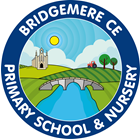 Curriculum Map History Curriculum Map History Curriculum Map History Curriculum Map Autumn Term Spring term Summer Term EYFSNursery ReceptionYear A:It’s good to be me!Year B:Just like meYear A:Walking with dinosaursYear B:The Big DreamYear A:Are we nearly there yet?Year B:Class 2Year 1 & 2Year A:Our school, our churchYear B:London’s Burning… So is Nantwich!Year A:Year B:Year A:God Save our Queen’s Victoria, Elizabeth I and IIShopping from 1930’s to presentYear B:Class 3Year 3 & 4Year A:Stone AgeYear B:RomansYear A:Iron Age to Bronze AgeGreeksYear B:Year A:GreeksYear B:EgyptiansClass 4Year 5 & 6Year A:Beeston Castle Stone Age to Modern DayYear B:Crime and Punishment Throughout timeYear A:Anglo-Saxons, Scots and VikingsYear B:Year A:The impact of WW2 and The Battle of BritainYear B:Mayans